Российская ФедерацияАдминистрация Целинского района Ростовской областиМуниципальное бюджетное дошкольное образовательное учреждение«Детский сад №33 «Елочка»347775, Ростовская область, Целинский район, с.Ольшанка, ул.Дробноходовка 48.Тел: 8863(271)-942-73; E-mail: elocka_33@mail.ru; сайт: http://el3300.uzoz.ru Занятие «Использование природного газа в быту» https://youtu.be/WpDy0gR433AКонспект НОД на тему «Безопасное использование газа в быту» для детей старшей группыЦель: получение новых знаний дошкольниками по безопасности жизнедеятельности.Задачи: Обучающая: передача детям знаний о правилах безопасности в быту, при использовании природного газа в быту;Развивающая: способствовать развитию речемыслительной деятельности в процессе диалогового взаимодействия, решения проблемных ситуаций, высказывания в форме рассуждения, умения делать вывод, а так же усвоению детьми полученных представлений о безопасном использовании природного газа быту.Воспитательная: способствовать формированию умения договариваться, уступать друг другу.Интеграция образовательных областей: социально-коммуникативное развитие, познавательное развитие, физическое развитие, речевое развитие, художественно- эстетическое развитие.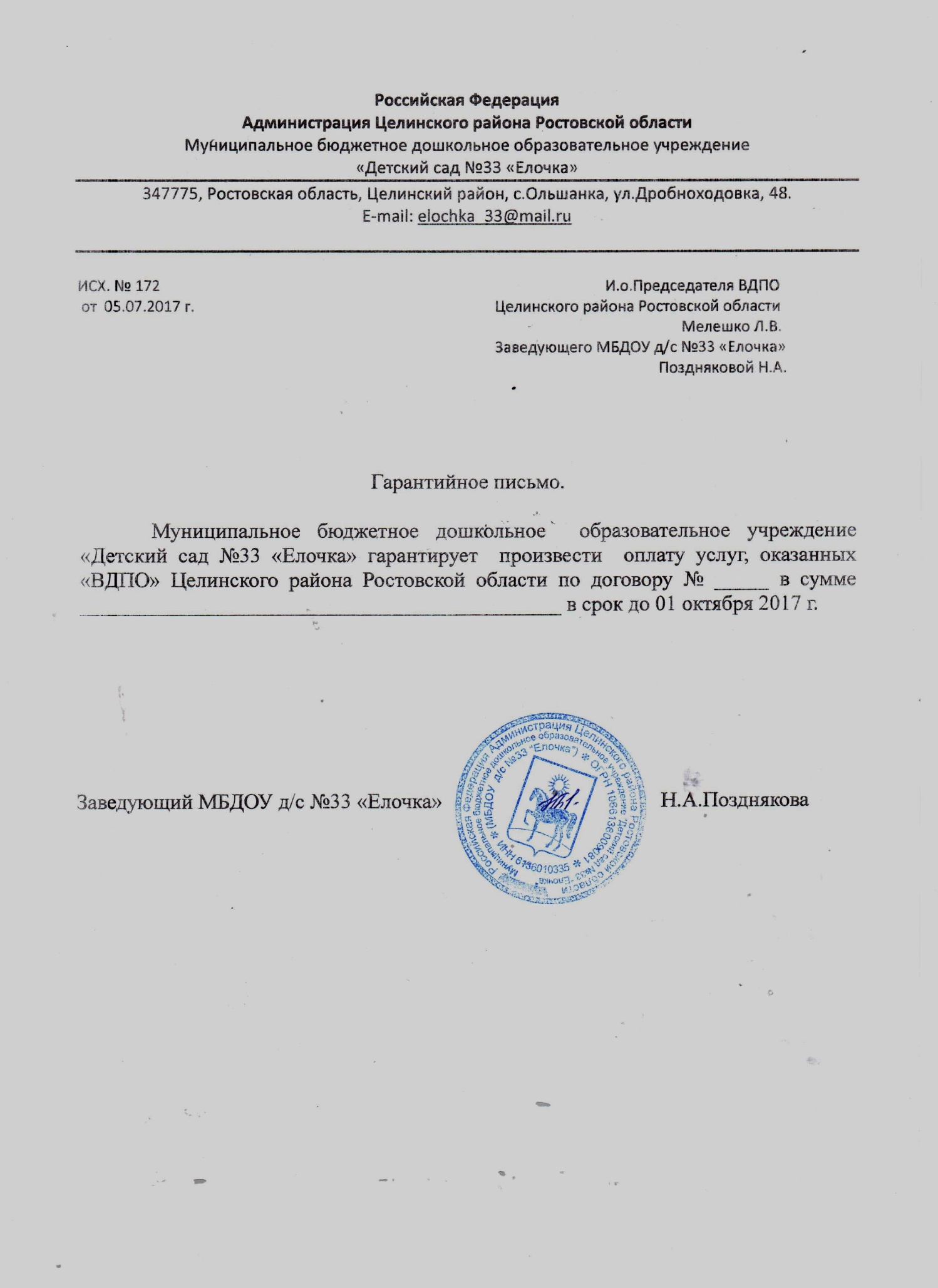 